แบบการเสนอหลักสูตรปรับปรุงระดับบัณฑิตศึกษามหาวิทยาลัยเทคโนโลยีราชมงคลธัญบุรี1.	สาระสำคัญของหลักสูตรชื่อหลักสูตร	                  		ภาษาไทย     หลักสูตร……………….……………....……สาขาวิชา…………….………………………….……..……………    	      ภาษาอังกฤษ  Master/Doctor of……………….…...Program in…………………………………………………………ชื่อปริญญาและสาขาวิชา		ชื่อเต็ม (ไทย) :……………………………………………………………………………………………………………………….		ชื่อย่อ (ไทย)  :……………………………………………………………………………………………………………………….		ชื่อเต็ม (อังกฤษ) :………………………………………………………………………………………………………………….		ชื่อเต็ม (อังกฤษ) :………………………………………………………………………………………………………………….หน่วยงานที่รับผิดชอบ                   ภาควิชา/สาขาวิชา……………………….……………………..คณะ………………………………….………..……… ประเภทของหลักสูตร
  หลักสูตรเอกวิทยาการ  (หมายถึง สาขาวิชาเดี่ยว)………………………………………………………………………………………..………………………..…
  หลักสูตรบูรณาการ (พหุวิทยาการ หรือ สหวิทยาการ หมายถึง การใช้องค์ความรู้หลายสาขาวิชา หลายศาสตร์หรือหลายอนุศาสตร์        มาผสมผสานใช้ในการวิเคราะห์ วิจัยและสังเคราะห์ขึ้นเป็นองค์ความรู้ใหม่และพัฒนาเป็นศาสตร์ใหม่ขึ้น) (ระบุให้ชัดว่าเป็นหลักสูตรพหุวิทยาการ
หรือหลักสูตรสหวิทยาการ)…………………………………………………………………………………………………………………………………………………………………… 
……………………………………………………………………………………………………………………………………………………………………………………………………….…
………………………………………………………………………………………………………………………………………………………………………….………………………………หลักสูตรรองรับอุตสาหกรรมเป้าหมายยุทธศาสตร์ชาติ 20 ปี (พ.ศ. 2561 - 2580) นโยบายและยุทธศาสตร์ มทร.ธัญบุรี พ.ศ. 2563 – 2580การตอบเป้าหมายการพัฒนาที่ยั่งยืนของ (Sustainable Development Goals - SDGs) (ตอบในประเด็นใดบ้าง เลือกอย่างน้อย 4 ประเด็น  โดยประเด็นที่ 17 บังคับต้องมีทุกหลักสูตร)ดูข้อมูล https://www.un.org/development/desa/disabilities/envision2030.html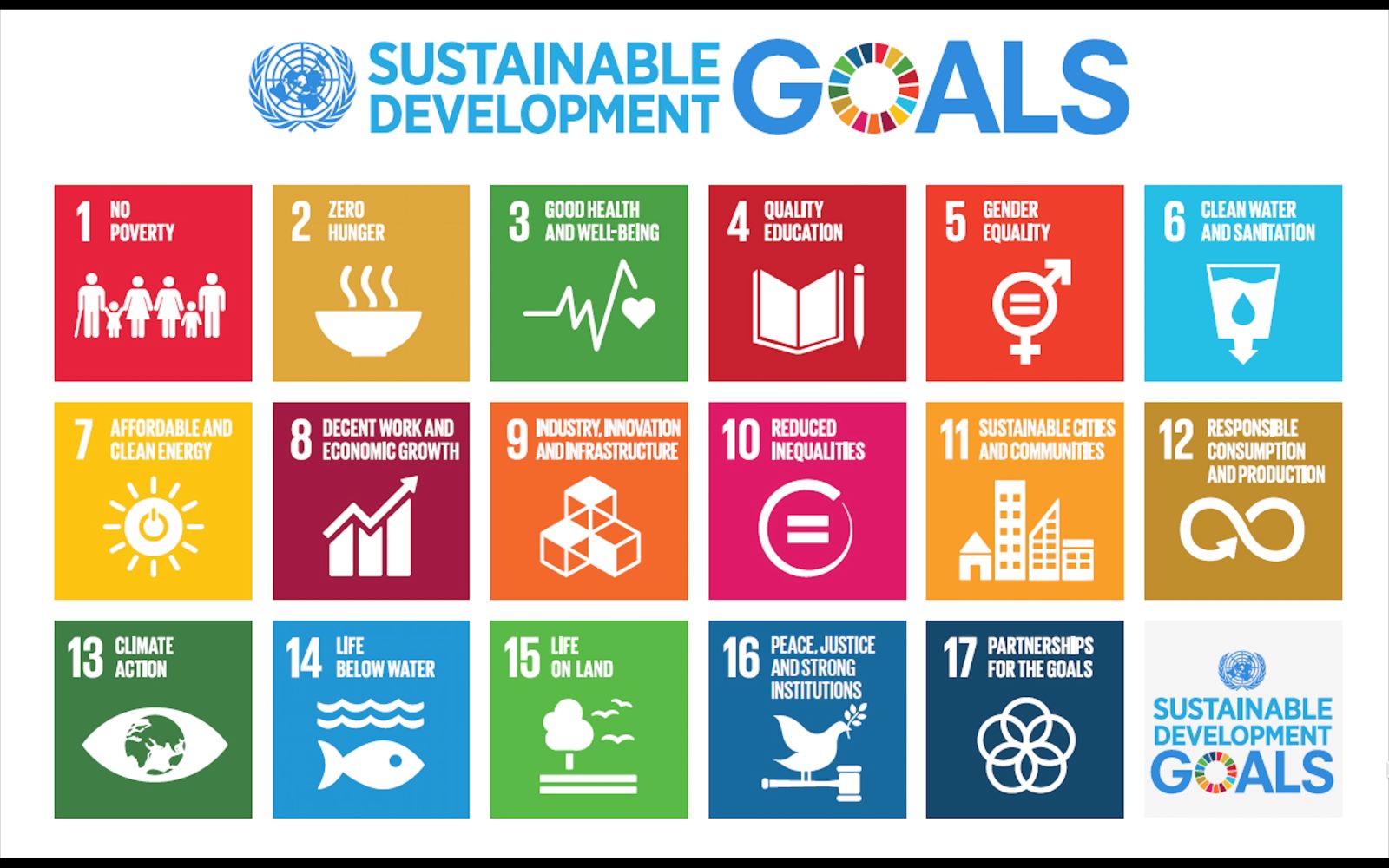 Value Chain		  อุตสาหกรรมต้นน้ำ (Upstream Industry)						  อุตสาหกรรมกลางน้ำ (Midstream Industry)				  อุตสาหกรรมปลายน้ำ (Downstream Industry)เหตุผลในการปรับปรุงหลักสูตร………….(ระบุเหตุผล สถานการณ์ปัจจุบัน ผลกระทบจากสถานการณ์ภายนอกต่อการพัฒนาหลักสูตรและความเกี่ยวข้องกับพันธกิจของมหาวิทยาลัย ความจำเป็นที่ต้องปรับปรุงหลักสูตรโดยย่อ อาทิ เช่น การปรับลด/เพิ่มหน่วยกิตในโครงสร้างหลักสูตร การปรับปรุงคำอธิบายรายวิชา ผลการเรียนรู้ของแต่ละรายวิชาให้สอดคล้องกับความต้องการผู้ใช้ดุษฎีบัณฑิต/มหาบัณฑิต ปรับตามสภาวิชาชีพกำหนด หรือปรับตาม มคอ.1 (ถ้ามี ) เป็นต้น)…….............................................................................................................…………………………………………………………………………………………………………………………………………………………….…………………………………………………………………………………………………………………………………………………………..…………………………………………………………………………………………………………………………………………………………  ผลการดำเนินงานหลักสูตรที่ผ่านมาสถิติผู้สมัครในแต่ละปี  และอัตรานักศึกษาคงอยู่ในแต่ละชั้นปี  และจำนวนนักศึกษาที่สำเร็จการศึกษา                  จำนวนผู้สมัครแรกเข้า  จำนวนแผนรับ (ตามมคอ.2) และจำนวนรับจริงอัตรานักศึกษาคงอยู่ในแต่ละชั้นปี จำนวนนักศึกษาที่สำเร็จการศึกษา				หมายเหตุ  ระบุจำนวนน.ศ.เป็นยอดย้อนหลัง 5 ปี  ที่ใช้ในหลักสูตรเล่มก่อนปรับปรุงปัญหาและอุปสรรคในการบริหารหลักสูตร (นำข้อมูลจากผลประเมินประกันคุณภาพระดับหลักสูตร หรือมคอ.7)
……………………………………………………………………………………………………………………………………………………………………………………………………………………………………………………………………………………………………………………………………………………………………………………………………………………………………………………………………… วัตถุประสงค์ของหลักสูตร…(กำหนดเป็นข้อๆให้ชัดเจนโดยวัตถุประสงค์ควรสอดคล้องกับผลการเรียนรู้ ทั้ง 5 หรือ 6 ด้าน         ซึ่งระดับปริญญาโท มุ่งให้มีความรู้ความเข้าใจในกระบวนการสร้างและประยุกต์ใช้ความรู้ใหม่เพื่อพัฒนางานและสังคม ในขณะที่ระดับปริญญาเอก มุ่งให้มีความสามารถในการค้นคว้าวิจัยเพื่อสรรค์สร้างองค์ความรู้ใหม่หรือนวัตกรรม ซึ่งเป็นประโยชน์ต่อ        การพัฒนางาน สังคม และประเทศ)……………………………………………………………………..……………………………………..
…………………………………………………………………………………………………………………...……………………………………… ภาษาที่ใช้	  หลักสูตรจัดการศึกษาเป็นภาษาไทย	  หลักสูตรจัดการศึกษาเป็นภาษาต่างประเทศ (ระบุภาษา)...................................	  หลักสูตรจัดการศึกษาเป็นภาษาไทยและภาษาต่างประเทศ (ระบุภาษา)..............................  รูปแบบการจัดการเรียนการสอน แบบชั้นเรียน แบบทางไกลผ่านสื่อสิ่งพิมพ์เป็นหลัก แบบทางไกลผ่านสื่อแพร่ภาพและเสียงเป็นสื่อหลัก แบบทางไกลทางอิเล็กทรอนิกส์เป็นสื่อหลัก (E-learning) แบบทางไกลทางอินเตอร์เน็ต (บางรายวิชา) อื่น ๆ (ระบุ)………………………………………………………………………………………………………….………..  จำนวนนักศึกษา และกำหนดการเปิดรับนักศึกษา	จำนวนนักศึกษาที่เปิดรับปีละ …………….. คน  เริ่มตั้งแต่ปีการศึกษา ………………1.14.1 จำนวนนักศึกษาที่เปิดรับปีละ …………….. คน  เริ่มตั้งแต่ปีการศึกษา ………………	แบบ 1.1 ..............คน	แบบ1.2...........คน	แบบ 2.1...............คน	 แบบ 2.2...............คนแผน ก1.............  คน	แผน ก2 ........ คน	แผน ข  ...............................คน  คุณสมบัติผู้เข้าศึกษาเป็นผู้สำเร็จการศึกษาระดับปริญญาตรี หรือเทียบเท่า ทางด้านสาขาวิชา..................................คุณสมบัติอื่นๆ เป็นไปตามข้อบังคับมหาวิทยาลัยเทคโนโลยีราชมงคลธัญบุรีว่าด้วยการศึกษาระดับบัณฑิตศึกษา พ.ศ. 2559     และที่แก้ไขเพิ่มเติม ซึ่งอยู่ในดุลยพินิจของคณะกรรมการบริหารหลักสูตรกรณีหลักสูตรระดับปริญญาเอก  ต้องมีผลการสอบเกณฑ์มาตรฐานความรู้ภาษาอังกฤษของผู้สมัครสอบเพื่อเข้าศึกษาในระดับปริญญาเอก โดยเป็นไปตามประกาศมหาวิทยาลัยเทคโนโลยีราชมงคลธัญบุรี เรื่อง เกณฑ์มาตรฐานความรู้ภาษาอังกฤษระดับบัณฑิตศึกษา  แผนการศึกษา (กรณีเปิดหลายแผนระบุให้ครบทุกแผน)      แผน ก2หมายเหตุ (ปีการศึกษาสุดท้ายของทุกแผนการศึกษา ผู้ทรงคุณวุฒิมีข้อเสนอแนะว่ามิควรมีรายวิชาเรียน ควรมีแต่รายวิชาวิทยานิพนธ์/ดุษฎีนิพนธ์  เพื่อให้นศ.เน้นวิจัยเป็นหลัก )  อาชีพ/ตำแหน่งงานหลังสำเร็จการศึกษา……………………………………………………………………………………………………………………………………………………………………………………………………………………………………………………………………………………………………………………………………………………………………………………………………………………………………………………………………………………………………………………………………………………………………………………………………………………………………………………………………… โครงสร้างหลักสูตร .........(ตารางเปรียบเทียบหลักสูตรเก่าและหลักสูตรปรับปรุง)…………………ตัวอย่างข้อแตกต่างระหว่างหลักสูตรเดิมและหลักสูตรปรับปรุง อาจารย์ผู้รับผิดชอบหลักสูตรและประจำหลักสูตร อาจารย์ผู้รับผิดชอบหลักสูตร (ระดับปริญญาเอกและปริญญาโท จำนวนอาจารย์ผู้รับผิดชอบหลักสูตร อย่างน้อย 3 คน
ระดับประกาศนียบัตรบัณฑิต จำนวนอาจารย์ผู้รับผิดชอบหลักสูตร อย่างน้อย 5 คน)หมายเหตุ     ลำดับที่ 1 เป็นประธานหลักสูตร		อาจารย์ประจำหลักสูตร หมายเหตุ    ลำดับที่ 1 - 3   เป็นผู้รับผิดชอบหลักสูตรและอาจารย์ประจำหลักสูตร                ลำดับที่  4 - 5   เป็นอาจารย์ประจำหลักสูตร    *การเรียงลำดับอาจารย์ผู้รับผิดชอบหลักสูตรและอาจารย์ประจำหลักสูตร*1.จำนวนอาจารย์ผู้รับผิดชอบหลักสูตร อย่างน้อย 3 คน ถ้ามี แขนงภายในหลักสูตรก็ต้องมีแขนงละ ไม่ต่ำกว่า 3 คน2. รายชื่ออาจารย์ประจำหลักสูตรต้องเรียงโดยสามคนแรกเป็นอาจารย์ผู้รับผิดชอบหลักสูตร คนแรกเป็นประธานหลักสูตร คนต่อมาให้เรียงตามตำแหน่งวิชาการ หากตำแหน่งเท่ากันให้เรียงคุณวุฒิการศึกษา และหากเท่ากันอีกให้เรียงตามอายุราชการที่มากกว่า						ชื่อ                                                       ผลงานทางวิชาการ                           	      1)   ………………………………………….                                   จำนวนเรื่อง	...............	เรื่อง        	    	2)   ………………………………………….                    		จำนวนเรื่อง	...............เรื่อง                       	3)   ………………………………………….                    		จำนวนเรื่อง	...............	เรื่อง                    	      4)   ………………………………………….                    		จำนวนเรื่อง	…………..เรื่อง                          
              5)   ………………………………………….                    		จำนวนเรื่อง	……………เรื่อง        * -  (ระบุจำนวนเรื่อง ของผลงานทางวิชาการย้อนหลัง 5 ปี  ไม่น้อยกว่า 3 รายการและ 1 รายการต้องเป็นงานวิจัย) 
  -  (แนบเอกสารประวัติอาจารย์ตามรูปแบบที่สำนักบัณฑิตศึกษากำหนด)2.  ผลการวิเคราะห์หลักสูตรและผลการพิจารณา 2.1  ผลการวิเคราะห์ของผู้ทรงคุณวุฒิ /สภาวิชาชีพ (สรุปประเด็นที่ผู้ทรงคุณวุฒิให้ความเห็นจาก มคอ.7 หรือข้อเสนอแนะ    จากการประเมินประกันคุณภาพระดับหลักสูตรของปีที่ผ่านมา ข้อเสนอแนะจากผู้ทรงคุณวุฒิ/สภาวิชาชีพ เป็นต้น)	…..…………………………………………….…………………………………………………………………………………………………………………………………………………………………………………………………………………………………………………………………………………………………………………………………………………..……………………………………………………………………………………………………………………………………………………………………………………………………………………………………………………………………………2.2  ประเด็นการปรับแก้ไขตามความเห็นของผู้ทรงคุณวุฒิ/สภาวิชาชีพ (ชี้แจงประเด็นการปรับแก้ไข และให้เหตุผลประเด็น ที่ไม่ปรับแก้ไขตามที่ระบุใน ข้อ 2.1).……….……………………………………………………………………………………………………….…...........……………………………………………………………………………………………………………………………...………………………......……………………………………………………………………………………………………………………………...………………………......……………………………………………………………………………………………………………………………...………………………..2.3  ผลการพิจารณาของคณะกรรมการประจำคณะ/วิทยาลัย………………………………………….…………………………………………………………………………………………………………………………………………………………………………………………………………………………………………………………………………………………………………………………………………………..……………………………………………………………………………………………………………………………………………………………………………………………………………………………………………………………………………………3.  ประเด็นเสนอเพื่อพิจารณา	ขอความเห็นชอบการเสนอขอปรับปรุงหลักสูตร………………..………สาขาวิชา……….………และเปิดการเรียนการสอนตั้งแต่ปีการศึกษา………......(.......................................................)คณบดี…………………………….………..      วันที่............เดือน.............. พ.ศ. ............   ปรับปรุง ณ วันที่  20 ตุลาคม 2564
งานพัฒนาหลักสูตร สำนักบัณฑิตศึกษา
(มทร.ธัญบุรี)กลุ่ม S-Curve การสร้างมูลค่าเพิ่ม (value Added)  อุตสาหกรรมยานยนต์สมัยใหม่					  อุตสาหกรรมอิเล็กทรอนิกส์อัจฉริยะ		  อุตสาหกรรมการท่องเที่ยวกลุ่มรายได้ดีและการท่องเที่ยวสุขภาพ		  อุตสาหกรรมการเกษตรและเทคโนโลยีชีวภาพ			  อุตสาหกรรมการแปรรูปอาหาร				กลุ่ม New S-Curve ยกระดับมูลค่า (value Shifted)  อุตสาหกรรมหุ่นยนต์เพื่ออุตสาหกรรม				  อุตสาหกรรมการแพทย์ครบวงจร		  อุตสาหกรรมขนส่งและการบิน  อุตสาหกรรมเชื้อเพลิงชีวภาพและเคมีชีวภาพ			  อุตสาหกรรมดิจิทัล+ 2 เพิ่มกลุ่ม S-Curve และกลุ่ม New S-Curve  อุตสาหกรรมป้องกันประเทศ			  อุตสาหกรรมพัฒนาคนและการศึกษาอื่นๆ  ระบุ ............................................................................................Agro-food innovation  อาหารและเครื่องดื่ม					  เกษตรแปรรูปที่ไม่ใช่อาหาร		  อุตสาหกรรมชีวภาพ  ระบุ ............................................................................................Tourism & Creative Innovation  ท่องเที่ยว					  แฟชั่น	  ไลฟ์สไตล์ เช่น เฟอร์นิเจอร์ เครื่องใช้และของตกแต่งบ้าน ของเล่น เซรามิก  สื่อสร้างสรรค์และแอนนิเมชั่น เช่น ภาพยนตร์ การพิมพ์  ระบุ ............................................................................................Digital Technology and Economy  ยานยนต์และชิ้นส่วน					  เครื่องใช้ไฟฟ้าอิเล็กทรอนิกส์ และอุปกรณ์โทรคมนาคม	  หุ่นยนต์  อากาศยานและชิ้นส่วน  ดิจิทัล ซึ่งรวมถึงการออกแบบและพัฒนาระบบการจัดการข้อมูล เช่น            แอปพลิเคชัน ปัญญาประดิษฐ์ สมองกลฝังตัว พาณิชย์อิเล็กทรอนิกส์ Cloud Computing  ระบุ ............................................................................................Logistic Innovation  ปิโตรเคมีและพลาสติก	                        เครื่องจักรกล  เคมีภัณฑ์                  	                        แม่พิมพ์  อุตสาหกรรมพลังงาน                            เหมืองแร่  เหล็กและโลหะการ                               โลจิสติกส์  บรรจุภัณฑ์	  ระบุ ............................................................................................Health & Wellness  ยาและสมุนไพร			  อุปกรณ์การแพทย์  บริการทางการแพทย์  ระบุ ............................................................................................อื่นๆ (Another)  ส่งเสริมความเป็นนานชาติ		  ทำนุบำรุงศิลปวัฒนธรรมไทย  ส่งเสริมการทำธุรกิจและการเป็นผู้ประกอบการ  ระบุ ............................................................................................  1 ขจัดความยากจน 
         No Poverty  3 มีสุขภาพและความเป็นอยู่ที่ดี
         Good Health and Well-being  5 ความเท่าเทียมทางเพศ
         Gender Equality  7 พลังงานสะอาดที่ทุกคนเข้าถึงได้ 
         Affordable and Clean Energy  9 อุตสาหกรรม นวัตกรรม โครงสร้างพื้นฐาน 
          Industry, Innovation and Infrastructure 11 เมืองและถิ่นฐานมนุษย์อย่างยั่งยืน 
          Sustainable Cities and Communities 13 การรับมือการเปลี่ยนแปลงสภาพภูมิอากาศ
         Climate Action 15 การใช้ประโยชน์จากระบบนิเวศทางบก
          Life on Land 17 ความร่วมมือเพื่อการพัฒนาที่ยั่งยืน
         Partnerships to achieve the Goal  2 ขจัดความหิวโหย 
         Zero Hunger  4 การศึกษาที่เท่าเทียม 
         Quality Education  6 การจัดการน้ำและสุขาภิบาล 
         Clean Water and  Sanitation  8 การจ้างงานที่มีคุณค่าและการเติบโตทางเศรษฐกิจ             Decent Work and Economic Growth 10 ลดความเหลื่อมล้ำ 
          Reduced Inequality 12 แผนการบริโภคและการผลิตที่ยั่งยืน 
          Responsible Consumption and Production 14 การใช้ประโยชน์จากมหาสมุทรและทรัพยากรทางทะเล  
           Life Below Water 16 สังคมสงบสุข ยุติธรรม ไม่แบ่งแยก 
          Peace and Justice Strong Institutionsจำนวนผู้สมัคร/นักศึกษาจำนวนนักศึกษาคงอยู่แต่ละปีการศึกษาจำนวนนักศึกษาคงอยู่แต่ละปีการศึกษาจำนวนนักศึกษาคงอยู่แต่ละปีการศึกษาจำนวนนักศึกษาคงอยู่แต่ละปีการศึกษาจำนวนนักศึกษาคงอยู่แต่ละปีการศึกษาจำนวนผู้สมัคร/นักศึกษา25..25..25..25..25..จำนวนผู้สมัครแผนรับ (ตามมคอ.2)รับจริงสัดส่วนอัตราการแข่งขันปีการศึกษาที่รับเข้าจำนวนนักศึกษาคงอยู่แต่ละปีการศึกษาจำนวนนักศึกษาคงอยู่แต่ละปีการศึกษาจำนวนนักศึกษาคงอยู่แต่ละปีการศึกษาจำนวนนักศึกษาคงอยู่แต่ละปีการศึกษาจำนวนนักศึกษาคงอยู่แต่ละปีการศึกษาปีการศึกษาที่รับเข้า25..25..25..25..25..25..25...25..25..25..รวมปีการศึกษาที่รับเข้าจำนวนดุษฎีที่จบการศึกษาแต่ละปีการศึกษาจำนวนดุษฎีที่จบการศึกษาแต่ละปีการศึกษาจำนวนดุษฎีที่จบการศึกษาแต่ละปีการศึกษาจำนวนดุษฎีที่จบการศึกษาแต่ละปีการศึกษาจำนวนดุษฎีที่จบการศึกษาแต่ละปีการศึกษาปีการศึกษาที่รับเข้า25..25..25..25..25..25..25..25..25..25..รวมปีที่ 1  ภาคการศึกษาที่ 1ปีที่ 1  ภาคการศึกษาที่ 2xx-xxx-xxx   ………………………...........    3 หน่วยกิต
xx-xxx-xxx   ………………………...........    3 หน่วยกิต
xx-xxx-xxx   ………………………...........    3 หน่วยกิต
xx-xxx-xxx   ………………………...........    3 หน่วยกิตxx-xxx-xxx   ………………………...........    3 หน่วยกิต
xx-xxx-xxx   ………………………...........    3 หน่วยกิต
xx-xxx-xxx   ………………………...........    3 หน่วยกิต
xx-xxx-xxx   ………………………...........     3 หน่วยกิตปีที่ 2  ภาคการศึกษาที่ 1ปีที่ 2  ภาคการศึกษาที่ 2xx-xxx-xxx  วิทยานิพนธ์                   6 หน่วยกิตxx-xxx-xxx  วิทยานิพนธ์                   6 หน่วยกิตหัวข้อหลักสูตรปรับปรุง พ.ศ. ……. (เดิม)หลักสูตรปรับปรุง พ.ศ. ……. (ใหม่)1. ชื่อหลักสูตร หลักสูตร........................................... หลักสูตร...........................................2.โครงสร้างหลักสูตรแผน..ก...แบบ...ก2.1.  หมวดวิชาบังคับ                             ……. หน่วยกิต2.  หมวดวิชาเลือก                              ...…หน่วยกิต3.  ดุษฎีนิพนธ์/วิทยานิพนธ์/ค้นคว้าอิสระ   ….…หน่วยกิต    รวมหน่วยกิตตลอดหลักสูตร               ……หน่วยกิต แผน..ก...แบบ.ก2...1.  หมวดวิชาบังคับ                            ……. หน่วยกิต2.  หมวดวิชาเลือก                               ……หน่วยกิต3.  ดุษฎีนิพนธ์/วิทยานิพนธ์/ค้นคว้าอิสระ   ….…หน่วยกิต    รวมหน่วยกิตตลอดหลักสูตร               ……หน่วยกิต 3.รายวิชาหมวดวิชาบังคับ                               ……. หน่วยกิต(รายวิชาเดิม)หมวดวิชาบังคับ                                 ……. หน่วยกิต(รายวิชาที่เปลี่ยน)3.รายวิชาหมวดวิชาเลือก                                    .…หน่วยกิต(รายวิชาเดิม)หมวดวิชาเลือก                                      .…หน่วยกิต(รายวิชาที่เปลี่ยน)3.รายวิชาดุษฎีนิพนธ์/วิทยานิพนธ์ /ค้นคว้าอิสระ         .…หน่วยกิตดุษฎีนิพนธ์/วิทยานิพนธ์ /ค้นคว้าอิสระ         .…หน่วยกิตลำดับชื่อ-นามสกุลตำแหน่งวิชาการคุณวุฒิ – สาขาวิชา (ป.เอก-ป.ตรี)สำเร็จจากปีที่จบ123ลำดับชื่อ-นามสกุลตำแหน่งวิชาการคุณวุฒิ – สาขาวิชา (ป.เอก-ป.ตรี)สำเร็จจากปีที่จบ12345